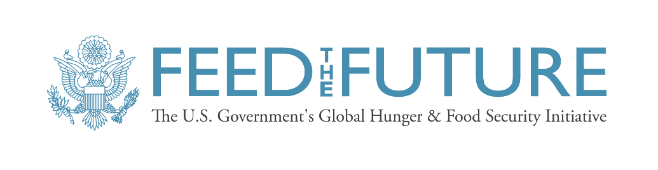 Pour diffusion immédiate22 août 2022L'IFDC et le CORAF lancent un outil en ligne actualisé pour promouvoir l'utilisation de technologies innovantes par les agriculteurs d'Afrique de l'Ouest afin d'accroître la productivité agricole et les bénéfices La Carte de recommandations d’engrais et de semences pour l’Afrique de l’Ouest (FeSeRWAM) et les Paquets d'intrants agricoles (PIA) mis à jour seront lancés virtuellement le 25 août 2022La version initiale lancée le 22 septembre 2020 a été mise à jour pour introduire de nouvelles fonctionnalités et améliorer l'expérience utilisateurL'outil FeSeRWAM et PIA fournit d'importantes informations techniques spécifiques aux sites sur les semences améliorées recommandées, les engrais appropriés et les bonnes pratiques agricoles afin de favoriser des augmentations durables de la production et de la productivité agricoles.L'initiative est financée par l’USAID à travers les projets Feed the Future EnGRAIS et PAIRED, respectivement mis en œuvre par l'IFDC et le CORAFContacts:Felix Deyegbe (fdeyegbe@ifdc.org)Bilal Tairou (b.tairou@coraf.org)22 août 2022 – Deux principaux projets régionaux de Feed the Future vont lancer la deuxième version d'un innovant outil en ligne conçu pour aider les acteurs de la chaîne de valeur agricole, en particulier les petits exploitants, à accéder à des informations essentielles sur les intrants agricoles. La Carte de recommandations d’engrais et de semences pour l’Afrique de l’Ouest (https://feserwam.org/fr) est une plateforme web géoréférencée qui fournit des recommandations pour accroître la demande et l'utilisation d'engrais appropriés, de variétés de semences améliorées et de bonnes pratiques agricoles afin d'augmenter la productivité agricole en Afrique de l'Ouest.L'Agence des États-Unis pour le développement international (USAID) a financé cette initiative dans le cadre du projet “Feed the Future Enhancing Growth through Regional Agricultural Input Systems for West Africa” (EnGRAIS) —Nourrir l'avenir Améliorer la croissance grâce au projet régional de systèmes d'intrants agricoles pour l'Afrique de l’Ouest— et le projet de Partenariat pour la recherche, l’éducation et le développement agricoles en Afrique de l’Ouest (PAIRED), respectivement mis en œuvre par le Centre international de développement des engrais (IFDC) et le Conseil ouest et centre africain pour la recherche et le développement agricoles (CORAF).« Avec à cet outil innovant, les principales parties prenantes, notamment les agents de vulgarisation et les revendeurs d'intrants agricoles, seront en mesure de fournir des recommandations appropriées sur les principales cultures et variétés à fort potentiel d'adoption qui peuvent aider à améliorer la production agricole, à accroître les revenus des agriculteurs et à contribuer à la sécurité alimentaire et nutritionnelle des ménages vulnérables à travers l'Afrique de l’Ouest », a déclaré Dr Oumou CAMARA, Directeur Régional de l'IFDC pour l'Afrique du Nord et de l'Ouest.« Un outil tel que FeSeRWAM arrive au bon moment pour relever les nombreux défis auxquels nos agriculteurs sont confrontés dans leurs efforts pour augmenter durablement les rendements agricoles, sur la base de recommandations et d'un soutien appropriés. Les parties prenantes doivent adopter cet outil et travailler pour encourager son adoption dans toute la région », a déclaré Dr Emmanuel NJUKWE, Directeur de la Recherche et de l'Innovation du CORAF.La plateforme FeSeRWAM fournit actuellement plus de 900 PIA sur 27 cultures et 771 variétés de semences pour 13 pays, permettant à plus de 600.000 agriculteurs d'Afrique de l'Ouest et du Tchad d'augmenter leur productivité agricole et d'améliorer leur bien-être.Grâce à un processus collaboratif qui s'est déroulé entre octobre 2018 et juillet 2020, le développement de la plateforme originale a impliqué plus de 350 parties prenantes stratégiques de diverses organisations nationales et régionales.Sur la base des commentaires des utilisateurs, les projets et les partenaires ont entamé une mise à jour de la plateforme en 2021 pour améliorer l'expérience utilisateur, l'interface et les données et prendre en compte les nouveaux progrès en termes de variétés à fort potentiel et de produits fertilisants dans divers pays.FeSeRWAM est conçu et orienté pour bénéficier aux : Revendeurs agricoles et agents de vulgarisation agricole, pour déterminer les PIA adaptés à leur zone agroécologique spécifique (ZAE), qui peuvent être utilisés comme matériel de soutien et de formation pour les agriculteurs.Responsables politiques et décideurs, pour sélectionner les PIA pour les programmes de subvention. Chercheurs, pour adapter le PIA d'un pays à la zone agroécologique spécifique d'un autre pays.Fabricants d’engrais, afin qu’ils se basent sur les besoins en nutriments pour sélectionner les matières premières appropriées à la fabrication d'engrais adaptés aux sites.Agriculteurs, afin qu’ils utilisent les nouvelles technologies pour augmenter les rendements agricoles.Lorsqu'il sera correctement utilisé, l'outil contribuera à accroître la productivité et la production agricoles de manière durable afin d'améliorer la sécurité alimentaire en Afrique de l'Ouest et au Tchad. Un événement de lancement en ligne aura lieu le 25 août 2022.###Notes aux éditeurs:À propos de l’USAID: L'USAID est une agence indépendante qui fournit une assistance économique, humanitaire et de développement dans le monde entier, en soutien aux objectifs de la politique étrangère des États-Unis. Pour en savoir plus, visitez le site : www.usaid.gov.À propos de l’IFDC: Organisation indépendante à but non lucratif, l'IFDC combine recherche innovante, développement de systèmes de marché et partenariats stratégiques afin d'identifier et de mettre à l'échelle des solutions durables pour les sols en vue d'améliorer la sécurité alimentaire et les moyens de subsistance dans le monde entier. Pour en savoir plus, visitez le site : ifdc.org.À propos du CORAF: Le CORAF est une organisation internationale à but non lucratif qui œuvre pour améliorer la prospérité, la sécurité alimentaire et nutritionnelle en Afrique de l'Ouest et du Centre. Pour en savoir plus, visitez, le site : www.coraf.org.